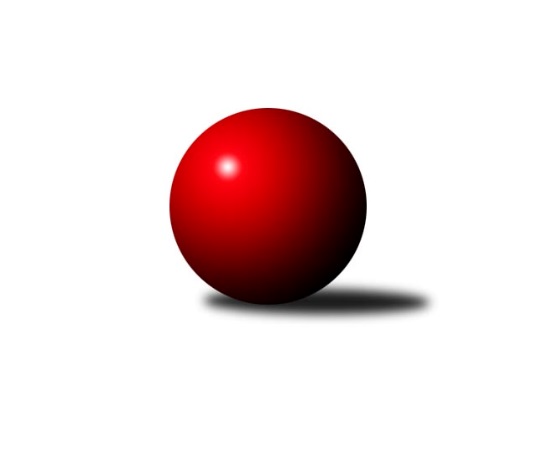 Č.7Ročník 2023/2024	24.5.2024 Východočeská soutěž skupina C 2023/2024Statistika 7. kolaTabulka družstev:		družstvo	záp	výh	rem	proh	skore	sety	průměr	body	plné	dorážka	chyby	1.	SK Solnice B	7	6	0	1	70 : 14 	(39.0 : 15.0)	1622	12	1141	481	36.6	2.	TJ Tesla Pardubice B	7	5	0	2	51 : 33 	(26.0 : 16.0)	1567	10	1108	459	37.1	3.	KK Vysoké Mýto C	6	4	0	2	42 : 30 	(25.5 : 18.5)	1645	8	1149	496	30.3	4.	SKK Přelouč B	6	3	0	3	34 : 38 	(13.0 : 25.0)	1516	6	1094	423	47	5.	KK Svitavy C	5	2	0	3	29 : 31 	(22.5 : 17.5)	1625	4	1133	493	33.2	6.	TJ Tesla Pardubice D	5	2	0	3	26 : 34 	(15.5 : 20.5)	1570	4	1115	456	43.2	7.	SKK Třebechovice p/O B	5	2	0	3	24 : 36 	(10.0 : 24.0)	1459	4	1050	409	35.8	8.	TJ Jiskra Hylváty C	6	2	0	4	24 : 48 	(16.5 : 25.5)	1462	4	1054	408	55.3	9.	SK Rybník B	5	0	0	5	12 : 48 	(10.0 : 16.0)	1479	0	1073	406	47.2Tabulka doma:		družstvo	záp	výh	rem	proh	skore	sety	průměr	body	maximum	minimum	1.	SK Solnice B	4	4	0	0	46 : 2 	(27.5 : 4.5)	1690	8	1730	1646	2.	KK Vysoké Mýto C	3	3	0	0	30 : 6 	(16.0 : 4.0)	1726	6	1736	1717	3.	TJ Tesla Pardubice B	3	3	0	0	27 : 9 	(16.0 : 8.0)	1636	6	1649	1623	4.	KK Svitavy C	3	2	0	1	22 : 14 	(15.5 : 8.5)	1685	4	1738	1637	5.	SKK Třebechovice p/O B	2	2	0	0	16 : 8 	(4.0 : 6.0)	1638	4	1679	1597	6.	SKK Přelouč B	3	2	0	1	22 : 14 	(7.0 : 11.0)	1564	4	1577	1550	7.	TJ Jiskra Hylváty C	3	2	0	1	18 : 18 	(12.5 : 11.5)	1499	4	1503	1496	8.	TJ Tesla Pardubice D	2	1	0	1	14 : 10 	(6.0 : 6.0)	1643	2	1688	1598	9.	SK Rybník B	3	0	0	3	6 : 30 	(5.0 : 9.0)	1377	0	1398	1337Tabulka venku:		družstvo	záp	výh	rem	proh	skore	sety	průměr	body	maximum	minimum	1.	SK Solnice B	3	2	0	1	24 : 12 	(11.5 : 10.5)	1599	4	1696	1526	2.	TJ Tesla Pardubice B	4	2	0	2	24 : 24 	(10.0 : 8.0)	1572	4	1661	1424	3.	KK Vysoké Mýto C	3	1	0	2	12 : 24 	(9.5 : 14.5)	1618	2	1622	1615	4.	TJ Tesla Pardubice D	3	1	0	2	12 : 24 	(9.5 : 14.5)	1546	2	1563	1530	5.	SKK Přelouč B	3	1	0	2	12 : 24 	(6.0 : 14.0)	1501	2	1563	1405	6.	KK Svitavy C	2	0	0	2	7 : 17 	(7.0 : 9.0)	1596	0	1619	1572	7.	SK Rybník B	2	0	0	2	6 : 18 	(5.0 : 7.0)	1530	0	1611	1449	8.	SKK Třebechovice p/O B	3	0	0	3	8 : 28 	(6.0 : 18.0)	1399	0	1580	1159	9.	TJ Jiskra Hylváty C	3	0	0	3	6 : 30 	(4.0 : 14.0)	1450	0	1525	1411Tabulka podzimní části:		družstvo	záp	výh	rem	proh	skore	sety	průměr	body	doma	venku	1.	SK Solnice B	7	6	0	1	70 : 14 	(39.0 : 15.0)	1622	12 	4 	0 	0 	2 	0 	1	2.	TJ Tesla Pardubice B	7	5	0	2	51 : 33 	(26.0 : 16.0)	1567	10 	3 	0 	0 	2 	0 	2	3.	KK Vysoké Mýto C	6	4	0	2	42 : 30 	(25.5 : 18.5)	1645	8 	3 	0 	0 	1 	0 	2	4.	SKK Přelouč B	6	3	0	3	34 : 38 	(13.0 : 25.0)	1516	6 	2 	0 	1 	1 	0 	2	5.	KK Svitavy C	5	2	0	3	29 : 31 	(22.5 : 17.5)	1625	4 	2 	0 	1 	0 	0 	2	6.	TJ Tesla Pardubice D	5	2	0	3	26 : 34 	(15.5 : 20.5)	1570	4 	1 	0 	1 	1 	0 	2	7.	SKK Třebechovice p/O B	5	2	0	3	24 : 36 	(10.0 : 24.0)	1459	4 	2 	0 	0 	0 	0 	3	8.	TJ Jiskra Hylváty C	6	2	0	4	24 : 48 	(16.5 : 25.5)	1462	4 	2 	0 	1 	0 	0 	3	9.	SK Rybník B	5	0	0	5	12 : 48 	(10.0 : 16.0)	1479	0 	0 	0 	3 	0 	0 	2Tabulka jarní části:		družstvo	záp	výh	rem	proh	skore	sety	průměr	body	doma	venku	1.	TJ Jiskra Hylváty C	0	0	0	0	0 : 0 	(0.0 : 0.0)	0	0 	0 	0 	0 	0 	0 	0 	2.	SKK Třebechovice p/O B	0	0	0	0	0 : 0 	(0.0 : 0.0)	0	0 	0 	0 	0 	0 	0 	0 	3.	SKK Přelouč B	0	0	0	0	0 : 0 	(0.0 : 0.0)	0	0 	0 	0 	0 	0 	0 	0 	4.	KK Svitavy C	0	0	0	0	0 : 0 	(0.0 : 0.0)	0	0 	0 	0 	0 	0 	0 	0 	5.	SK Rybník B	0	0	0	0	0 : 0 	(0.0 : 0.0)	0	0 	0 	0 	0 	0 	0 	0 	6.	SK Solnice B	0	0	0	0	0 : 0 	(0.0 : 0.0)	0	0 	0 	0 	0 	0 	0 	0 	7.	TJ Tesla Pardubice D	0	0	0	0	0 : 0 	(0.0 : 0.0)	0	0 	0 	0 	0 	0 	0 	0 	8.	KK Vysoké Mýto C	0	0	0	0	0 : 0 	(0.0 : 0.0)	0	0 	0 	0 	0 	0 	0 	0 	9.	TJ Tesla Pardubice B	0	0	0	0	0 : 0 	(0.0 : 0.0)	0	0 	0 	0 	0 	0 	0 	0 Zisk bodů pro družstvo:		jméno hráče	družstvo	body	zápasy	v %	dílčí body	sety	v %	1.	Tomáš Brzlínek 	KK Vysoké Mýto C 	12	/	6	(100%)		/		(%)	2.	Petr Kosejk 	SK Solnice B 	10	/	5	(100%)		/		(%)	3.	Pavel Dymák 	SK Solnice B 	10	/	6	(83%)		/		(%)	4.	Martina Nováková 	TJ Tesla Pardubice B 	10	/	6	(83%)		/		(%)	5.	Jaroslav Havlas 	SKK Přelouč B 	10	/	6	(83%)		/		(%)	6.	Václav Balous 	SK Solnice B 	8	/	4	(100%)		/		(%)	7.	Miloslav Vaněk 	TJ Tesla Pardubice B 	8	/	4	(100%)		/		(%)	8.	Pavel Strnad 	TJ Jiskra Hylváty C 	8	/	6	(67%)		/		(%)	9.	Vít Jireš 	SK Solnice B 	8	/	6	(67%)		/		(%)	10.	Jiří Rus 	KK Svitavy C 	7	/	4	(88%)		/		(%)	11.	Jiří Zvejška 	KK Vysoké Mýto C 	6	/	3	(100%)		/		(%)	12.	Marie Drábková 	TJ Tesla Pardubice D 	6	/	4	(75%)		/		(%)	13.	Ivana Brabcová 	TJ Tesla Pardubice D 	6	/	5	(60%)		/		(%)	14.	Milan Novák 	TJ Tesla Pardubice B 	6	/	5	(60%)		/		(%)	15.	Zdeněk Zahálka 	SKK Třebechovice p/O B 	6	/	5	(60%)		/		(%)	16.	Oldřich Motyčka 	SKK Třebechovice p/O B 	6	/	5	(60%)		/		(%)	17.	Jiří Komprs 	TJ Jiskra Hylváty C 	6	/	6	(50%)		/		(%)	18.	Tobiáš Kozel 	SK Solnice B 	4	/	2	(100%)		/		(%)	19.	Daniel Luščák 	SK Solnice B 	4	/	3	(67%)		/		(%)	20.	Jan Herrman 	SK Rybník B 	4	/	3	(67%)		/		(%)	21.	Lenka Peterová 	SKK Třebechovice p/O B 	4	/	3	(67%)		/		(%)	22.	Dušan Kasa 	SKK Přelouč B 	4	/	3	(67%)		/		(%)	23.	Jaroslav Polanský 	KK Vysoké Mýto C 	4	/	4	(50%)		/		(%)	24.	Petr Leinweber 	KK Svitavy C 	4	/	4	(50%)		/		(%)	25.	Lukáš Hubáček 	TJ Tesla Pardubice B 	4	/	4	(50%)		/		(%)	26.	Lubomír Bačovský 	KK Svitavy C 	4	/	4	(50%)		/		(%)	27.	Pavel Doležal 	KK Vysoké Mýto C 	4	/	4	(50%)		/		(%)	28.	Ladislav Češka 	KK Svitavy C 	4	/	5	(40%)		/		(%)	29.	Milan Pustaj 	SK Rybník B 	4	/	5	(40%)		/		(%)	30.	Jiří Brabec 	TJ Tesla Pardubice D 	4	/	5	(40%)		/		(%)	31.	Jana Bulisová 	TJ Tesla Pardubice B 	3	/	4	(38%)		/		(%)	32.	Zdeněk Číž 	SK Rybník B 	2	/	1	(100%)		/		(%)	33.	Jakub Miláček 	SKK Přelouč B 	2	/	1	(100%)		/		(%)	34.	Jiří Turek 	TJ Tesla Pardubice D 	2	/	2	(50%)		/		(%)	35.	Karel Janovský 	SKK Přelouč B 	2	/	2	(50%)		/		(%)	36.	Vendelín Škuta 	SKK Přelouč B 	2	/	2	(50%)		/		(%)	37.	Iva Jetmarová 	KK Svitavy C 	2	/	3	(33%)		/		(%)	38.	Jiří Šafář 	SK Rybník B 	2	/	4	(25%)		/		(%)	39.	Imamaddin Babayev 	TJ Jiskra Hylváty C 	2	/	5	(20%)		/		(%)	40.	Josef Suchomel 	SKK Přelouč B 	2	/	5	(20%)		/		(%)	41.	Michaela Zelená 	SKK Třebechovice p/O B 	0	/	1	(0%)		/		(%)	42.	Tereza Vacková 	TJ Jiskra Hylváty C 	0	/	1	(0%)		/		(%)	43.	Josef Ledajaks 	KK Vysoké Mýto C 	0	/	1	(0%)		/		(%)	44.	Filip Kouřim 	SK Solnice B 	0	/	1	(0%)		/		(%)	45.	Pavel Renza 	SK Rybník B 	0	/	2	(0%)		/		(%)	46.	Luděk Vohralík 	SKK Třebechovice p/O B 	0	/	2	(0%)		/		(%)	47.	Michal Jasanský 	KK Vysoké Mýto C 	0	/	3	(0%)		/		(%)	48.	Ondřej Pecza 	KK Vysoké Mýto C 	0	/	3	(0%)		/		(%)	49.	Petr Březina 	SKK Třebechovice p/O B 	0	/	3	(0%)		/		(%)	50.	Patricie Hubáčková 	TJ Tesla Pardubice B 	0	/	4	(0%)		/		(%)	51.	Hana Krumlová 	TJ Tesla Pardubice D 	0	/	4	(0%)		/		(%)	52.	Stanislav Škopek 	SKK Přelouč B 	0	/	5	(0%)		/		(%)	53.	Jan Suchý 	SK Rybník B 	0	/	5	(0%)		/		(%)	54.	Andrea Komprsová 	TJ Jiskra Hylváty C 	0	/	5	(0%)		/		(%)Průměry na kuželnách:		kuželna	průměr	plné	dorážka	chyby	výkon na hráče	1.	Svitavy, 1-2	1649	1153	496	37.0	(412.4)	2.	Vysoké Mýto, 1-2	1648	1156	491	32.7	(412.0)	3.	Pardubice, 1-2	1615	1149	466	40.3	(403.8)	4.	Solnice, 1-2	1601	1151	450	45.1	(400.3)	5.	Třebechovice, 1-2	1587	1107	480	30.8	(396.8)	6.	Přelouč, 1-4	1542	1107	434	47.7	(385.5)	7.	Hylváty, 1-2	1441	1027	414	45.8	(360.5)	8.	TJ Sokol Rybník, 1-2	1414	1016	397	45.2	(353.6)Nejlepší výkony na kuželnách:Svitavy, 1-2KK Svitavy C	1738	5. kolo	Tomáš Brzlínek 	KK Vysoké Mýto C	491	5. koloSK Solnice B	1696	2. kolo	Ladislav Češka 	KK Svitavy C	483	2. koloKK Svitavy C	1680	2. kolo	Ladislav Češka 	KK Svitavy C	467	5. koloKK Svitavy C	1637	7. kolo	Jiří Komprs 	TJ Jiskra Hylváty C	466	7. koloKK Vysoké Mýto C	1622	5. kolo	Petr Kosejk 	SK Solnice B	461	2. koloTJ Jiskra Hylváty C	1525	7. kolo	Pavel Dymák 	SK Solnice B	442	2. kolo		. kolo	Iva Jetmarová 	KK Svitavy C	437	7. kolo		. kolo	Ladislav Češka 	KK Svitavy C	431	7. kolo		. kolo	Petr Leinweber 	KK Svitavy C	430	5. kolo		. kolo	Jiří Rus 	KK Svitavy C	423	5. koloVysoké Mýto, 1-2KK Vysoké Mýto C	1736	7. kolo	Tomáš Brzlínek 	KK Vysoké Mýto C	497	7. koloKK Vysoké Mýto C	1726	2. kolo	Tomáš Brzlínek 	KK Vysoké Mýto C	480	4. koloKK Vysoké Mýto C	1717	4. kolo	Tomáš Brzlínek 	KK Vysoké Mýto C	456	2. koloSKK Třebechovice p/O B	1580	4. kolo	Jiří Zvejška 	KK Vysoké Mýto C	439	2. koloTJ Tesla Pardubice B	1566	7. kolo	Jiří Zvejška 	KK Vysoké Mýto C	438	7. koloTJ Tesla Pardubice D	1563	2. kolo	Jiří Zvejška 	KK Vysoké Mýto C	435	4. kolo		. kolo	Pavel Doležal 	KK Vysoké Mýto C	434	7. kolo		. kolo	Oldřich Motyčka 	SKK Třebechovice p/O B	425	4. kolo		. kolo	Martina Nováková 	TJ Tesla Pardubice B	420	7. kolo		. kolo	Pavel Doležal 	KK Vysoké Mýto C	417	2. koloPardubice, 1-2TJ Tesla Pardubice D	1688	5. kolo	Jiří Turek 	TJ Tesla Pardubice D	446	5. koloTJ Tesla Pardubice D	1669	1. kolo	Miloslav Vaněk 	TJ Tesla Pardubice B	440	4. koloTJ Tesla Pardubice B	1661	3. kolo	Lukáš Hubáček 	TJ Tesla Pardubice B	435	6. koloTJ Tesla Pardubice B	1649	6. kolo	Jiří Šafář 	SK Rybník B	428	5. koloTJ Tesla Pardubice B	1635	4. kolo	Ivana Brabcová 	TJ Tesla Pardubice D	428	1. koloTJ Tesla Pardubice B	1623	2. kolo	Martina Nováková 	TJ Tesla Pardubice B	428	3. koloKK Svitavy C	1619	6. kolo	Ivana Brabcová 	TJ Tesla Pardubice D	427	5. koloSK Rybník B	1611	5. kolo	Jiří Turek 	TJ Tesla Pardubice D	427	1. koloTJ Tesla Pardubice D	1598	3. kolo	Jana Bulisová 	TJ Tesla Pardubice B	426	2. koloSK Solnice B	1576	4. kolo	Ivana Brabcová 	TJ Tesla Pardubice D	425	3. koloSolnice, 1-2SK Solnice B	1730	1. kolo	Daniel Luščák 	SK Solnice B	475	3. koloSK Solnice B	1697	3. kolo	Václav Balous 	SK Solnice B	445	1. koloSK Solnice B	1688	7. kolo	Daniel Luščák 	SK Solnice B	441	7. koloSK Solnice B	1646	5. kolo	Pavel Dymák 	SK Solnice B	439	1. koloKK Vysoké Mýto C	1615	3. kolo	Tomáš Brzlínek 	KK Vysoké Mýto C	434	3. koloSKK Přelouč B	1563	7. kolo	Ondřej Pecza 	KK Vysoké Mýto C	434	3. koloSKK Třebechovice p/O B	1459	1. kolo	Vít Jireš 	SK Solnice B	433	3. koloTJ Jiskra Hylváty C	1411	5. kolo	Vít Jireš 	SK Solnice B	428	1. kolo		. kolo	Petr Kosejk 	SK Solnice B	426	5. kolo		. kolo	Petr Kosejk 	SK Solnice B	419	7. koloTřebechovice, 1-2SKK Třebechovice p/O B	1679	5. kolo	Zdeněk Zahálka 	SKK Třebechovice p/O B	465	3. koloTJ Tesla Pardubice B	1636	5. kolo	Oldřich Motyčka 	SKK Třebechovice p/O B	441	5. koloSKK Třebechovice p/O B	1599	7. kolo	Milan Novák 	TJ Tesla Pardubice B	435	5. koloSKK Třebechovice p/O B	1597	3. kolo	Martina Nováková 	TJ Tesla Pardubice B	435	5. koloKK Svitavy C	1572	3. kolo	Zdeněk Zahálka 	SKK Třebechovice p/O B	434	5. koloSK Rybník B	1441	7. kolo	Zdeněk Zahálka 	SKK Třebechovice p/O B	433	7. kolo		. kolo	Lubomír Bačovský 	KK Svitavy C	425	3. kolo		. kolo	Oldřich Motyčka 	SKK Třebechovice p/O B	415	3. kolo		. kolo	Petr Březina 	SKK Třebechovice p/O B	414	7. kolo		. kolo	Petr Březina 	SKK Třebechovice p/O B	411	5. koloPřelouč, 1-4KK Vysoké Mýto C	1618	1. kolo	Tomáš Brzlínek 	KK Vysoké Mýto C	453	1. koloSKK Přelouč B	1577	3. kolo	Josef Suchomel 	SKK Přelouč B	447	3. koloSKK Přelouč B	1564	6. kolo	Jaroslav Polanský 	KK Vysoké Mýto C	432	1. koloSKK Přelouč B	1550	1. kolo	Jiří Komprs 	TJ Jiskra Hylváty C	429	3. koloTJ Tesla Pardubice D	1530	6. kolo	Jaroslav Havlas 	SKK Přelouč B	424	6. koloTJ Jiskra Hylváty C	1414	3. kolo	Dušan Kasa 	SKK Přelouč B	408	6. kolo		. kolo	Pavel Strnad 	TJ Jiskra Hylváty C	405	3. kolo		. kolo	Karel Janovský 	SKK Přelouč B	397	3. kolo		. kolo	Josef Suchomel 	SKK Přelouč B	396	1. kolo		. kolo	Karel Janovský 	SKK Přelouč B	396	6. koloHylváty, 1-2TJ Tesla Pardubice D	1545	4. kolo	Oldřich Motyčka 	SKK Třebechovice p/O B	422	6. koloTJ Jiskra Hylváty C	1503	6. kolo	Jiří Komprs 	TJ Jiskra Hylváty C	415	2. koloTJ Jiskra Hylváty C	1499	4. kolo	Imamaddin Babayev 	TJ Jiskra Hylváty C	413	6. koloTJ Jiskra Hylváty C	1496	2. kolo	Pavel Strnad 	TJ Jiskra Hylváty C	408	4. koloSK Rybník B	1449	2. kolo	Marie Drábková 	TJ Tesla Pardubice D	404	4. koloSKK Třebechovice p/O B	1159	6. kolo	Jiří Komprs 	TJ Jiskra Hylváty C	397	6. kolo		. kolo	Jiří Brabec 	TJ Tesla Pardubice D	396	4. kolo		. kolo	Ivana Brabcová 	TJ Tesla Pardubice D	391	4. kolo		. kolo	Zdeněk Zahálka 	SKK Třebechovice p/O B	389	6. kolo		. kolo	Pavel Strnad 	TJ Jiskra Hylváty C	381	6. koloTJ Sokol Rybník, 1-2SK Solnice B	1526	6. kolo	Pavel Dymák 	SK Solnice B	402	6. koloTJ Tesla Pardubice B	1424	1. kolo	Petr Kosejk 	SK Solnice B	395	6. koloSKK Přelouč B	1405	4. kolo	Jan Herrman 	SK Rybník B	383	6. koloSK Rybník B	1398	4. kolo	Miloslav Vaněk 	TJ Tesla Pardubice B	381	1. koloSK Rybník B	1396	6. kolo	Daniel Luščák 	SK Solnice B	375	6. koloSK Rybník B	1337	1. kolo	Jan Suchý 	SK Rybník B	371	1. kolo		. kolo	Dušan Kasa 	SKK Přelouč B	367	4. kolo		. kolo	Milan Pustaj 	SK Rybník B	363	4. kolo		. kolo	Martina Nováková 	TJ Tesla Pardubice B	361	1. kolo		. kolo	Milan Novák 	TJ Tesla Pardubice B	359	1. koloČetnost výsledků:	9.0 : 3.0	1x	8.0 : 4.0	7x	4.0 : 8.0	2x	2.0 : 10.0	5x	12.0 : 0.0	6x	10.0 : 2.0	7x